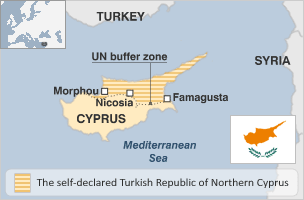 Cypress is the legendary birthplace of the ancient Greek goddess of love Aphrodite, Cyprus's modern history has, in contrast, been dominated by hostility between its Greek and Turkish inhabitants.Facts on Cyprus:-divided since 1974 when Turkey invaded the north in response to a military coup on the island which was backed by the Athens government.- In 1974 the island was effectively partitioned with the northern third inhabited by Turkish Cypriots and the southern two-thirds by Greek Cypriots.-UN peacekeeping forces estimate that 165,000 Greek Cypriots fled or were expelled from the north, and 45,000 Turkish Cypriots from the south (although the parties to the conflict say the figures are higher).-UN Buffer Zone, commonly called the "Green Line", dividing the two parts from Morphou through Nicosia to Famagusta, is patrolled by United Nations troops.The UN drew up the Green Line as a ceasefire zone in 1963 after intervening to end communal tension. It became impassable after the Turkish invasion of 1974, except for designated crossing points.North declares independenceIn 1983 the Turkish-held area declared itself the Turkish Republic of Northern Cyprus. The status of Northern Cyprus as a separate entity is recognized only by Turkey, which keeps around 30,000 troops in the north of the island.The prospect of EU enlargement concentrated on the search for a settlement. UN-sponsored negotiations continued throughout 2002 and a peace plan was tabled. Soon afterwards the EU invited Cyprus to become a member.But hopes that the island could join united were dashed when leaders of the Turkish and Greek communities failed to agree to the UN plan by the March 2003 deadline.In the months that followed travel restrictions were eased, enabling people to cross the border for the first time in nearly 30 years. But hopes of larger progress continued to be disappointed.PROGRESS ON HOLD:A revised UN reunification plan was put to both communities in 2004. Turkish Cypriots endorsed the plan but Greek Cypriots overwhelmingly rejected it, and so the island remained divided as it joined the EU in May.Hopes rose again briefly after the election of leftwing Turkish Cypriot leader Mehmet Ali Talat, who agreed to talks on reunification with the new Communist president of Cyprus, Demetris Christophas, in 2008. The victory of nationalists at parliamentary and later presidential elections in the north over the following two years brought talks to an end.After independence from Britain in 1960, Cyprus successfully diversified its largely agrarian economy into one based on services - including a large tourism sector - and light manufacturing. More recently it has also developed into an important financial hub, especially for investors from Russia and Eastern Europe.In 2012, Cyprus' economy was badly hit by its extensive exposure to recession-hit economy of Greece, and the country was forced to seek emergency help from international lenders.Greek-Cypriots look across at deserted hotels in part of Turkish-controlled Famagusta fenced off by the Turkish Army since 1974. The island remains divided, although border restrictions have been easedPolitics: Cyprus and Turkish-held Cyprus have completely separate political systems. Several rounds of peace talks have failed to bring the island closer to reunificationEconomy: Cyprus has one of the eurozone's smallest economies. Its large banking sector has suffered from exposure to Greek debtInternational: Cyprus joined the EU in 2004 as a divided island. The status of Northern Cyprus as a separate entity is recognized only by TurkeySOURCE: BBC.COM